Емельяненко Н.Ю. 229-309-547Приложение 9.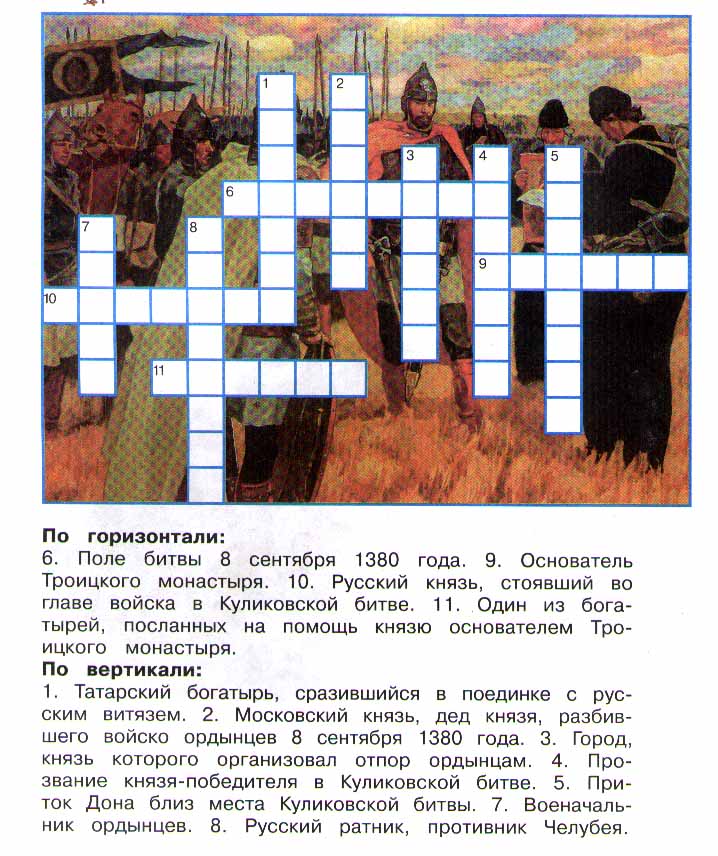 